РЕШЕНИЕот  28 декабря 2022 г.                                                                                  № 21с. Усть-НицинскоеО тарифах на услуги муниципального унитарногопредприятия «Север» на 2023 годНа основании Устава Усть-Ницинского сельского поселения, заслушав и обсудив информацию директора МУП «Север» Самойлова Д.А. об утверждении тарифов на услуги МУП «Север» на 2023 год, Дума Усть-Ницинского сельского поселения РЕШИЛА:Утвердить тарифы на услуги МУП «Север» на 2023 год (приложение № 1).Настоящее Решение опубликовать в «Информационном вестнике Усть-Ницинского сельского поселения и разместить на официальном сайте Усть – Ницинского сельского поселения в информационно-телекоммуникационной сети «Интернет»: www.усть-ницинское.рф.Контроль за исполнением данного решения возложить на комиссию по экономическим вопросам (Волкова Л.В.).Председатель Думы Усть-Ницинского                  Глава Усть-Ницинскогосельского поселения                                                сельского поселения ____________ Востриков Ю.И.                             ___________ Лукин А.С.Приложение к решению Думы Усть-Ницинского сельского поселения от 28.12.2022г. № 21Муниципальное унитарное предприятие «Север»Тарифы на 2023 год.1 ) Трактор МТЗ-82                 1729,13 руб/час.2)  ГАЗ  3307 КО 440-2            1636,60 руб/час.3) Услуги электрика                 187,72 руб/час.4) Услуги разнорабочего          187,72 руб/час.5) Услуги  уборщицы                172,73 руб/час.6) Услуги кочегара                    158,29 руб/час.7) Услуги водителя                    155,43 руб/час.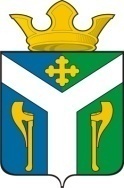 ДУМАУсть – Ницинского сельского поселенияСлободо – Туринского муниципального районаСвердловской области